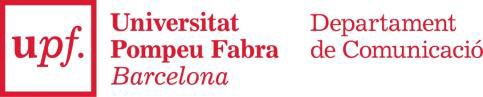 Normativa per a la presentació de tesis doctorals per compendi de publicacionsAcord de la Comissió del Programa Oficial de Postgrau del Departament de Comunicació de la Universitat Pompeu Fabra, de 7 de juliol del 2010, modificat i aprovat per la Comissió Acadèmica de Doctorat, de 12 de febrer de 2019.IntroduccióLa Universitat Pompeu Fabra, en la seva  normativa acadèmica  sobre  els estudis  de doctorat, en el seu acord del Consell de Govern de 2 de maig del 2007, modificat per acord del Consell de Govern de 6 d'octubre del 2008, indica el següent sobre les tesis per compendi de publicacions:Article 10. Apartat 7.1: La tesi doctoral ha de consistir en un treball original d'investigació en una de les línies de recerca del doctorat. La tesi doctoral també pot consistir en un conjunt d'articles que, amb l'autorització del director de tesi, han estat publicats recentment o es troben en procés de publicació. En aquest darrer cas, la tesi doctoral ha d'incloure una memòria on es presenti la tesi defensada, amb un capítol introductori i unes conclusions finals. Els articles que integren una tesi no podran ser inclosos com a part de cap altra.MODALITATSMODALITAT AAquesta  modalitat requereix un conjunt de tres articles publicats (o acceptats per a la seva publicació) en revistes que formin part  d’algun dels repertoris o bases de dades acceptats per les agències d’avaluació, en especial alguns dels següents:CARHUS Plus+ERIH PLUSRESHFECYTMIARWeb of ScienceScopusAltres requeriments d’aquesta modalitat:Al menys dos dels articles hauran d’haver estat publicats (o haver estat acceptats per a la seva publicació) en una revista indexada o bé a Scopus o bé a la Col·lecció Principal de Web of Science.En tots els articles el doctorand ha de ser el primer signant. Almenys un dels article ha d’haver estat publicat en llengua anglesa.MODALITAT BAquesta modalitat requereix un conjunt de quatre ítems, dels quals com a mínim doshan de ser articles publicats (o acceptats per a la seva publicació) en revistes que formin part  d’algun dels repertoris  acceptats per les agències d’avaluació, en especial alguns dels següents:CARHUS Plus+ERIH PLUSRESHFECYTMIARWeb of ScienceScopusAltres requeriments d’aquesta modalitat:Al menys un dels articles  ha  d'haver estat publicat (o haver estat acceptat) a revistes indexades o bé a Scopus, excepte 4t. quartil, o bé a la Col·lecció Principal de Web of Science.Els altres dos ítems en aquesta modalitat poden ser:Capítols de llibre publicats per editorials de caràcter acadèmic.Comunicacions presentades a congressos internacionals de caràcter acadèmic, sempre que la comunicació hagi estat acceptada per a ser publicada com a part de les actes del congrés o en una revista indexada associada al congrés.Articles publicats a revistes indexades que formin part d’algun dels repertoris assenyalats en el primer paràgraf.En tots els ítems el doctorand ha de ser el primer signant. Almenys un dels article ha d’haver estat publicat en llengua anglesa.REQUERIMENTS GENERALS D’AMBDUES MODALITATSTots els ítems han d’haver estat publicats (o acceptats per a la seva publicació) en data posterior a la inscripció en el programa de doctorat.Els ítems que integren una tesi no poden ser inclosos com a part de cap altre. En totes dues modalitats, els coautors no doctors han de signar un compromís de renúncia a utilitzar-los en altres tesis.MEMÒRIA D’AMBDUES MODALITATSLa memòria on es presenta la recerca i on s’explica la coherència investigadora de la mateixa ha de comptar amb una extensió recomanada de 20.000 paraules (sense comptar l’annex) i ha de contemplar al menys aquests apartats: Marc teòric /Objectius / Preguntes de recerca / Metodologia / Resultats / Conclusions.S’han d’aportar les dades referencials completes de cada ítem, incloent-hi el número d’ISSN (cas d’articles) o d’ISBN (cas de llibres). Els ítems (articles, capítols, comunicacions) que formen part de la recerca s’han d’incorporar. Si no és possible adjuntar el document complet publicat, s’ha d’incorporar la primera pàgina i la carta o correu d’acceptació de la publicació o editorial corresponent, a més d’aportar el document original (o preprint) complet.A efectes de poder formar part del compendi, s’entén que un article forma part d’una base de dades o repertori determinat en funció de la situació de la revista en el repertori o base de dades corresponent o bé en la data d’acceptació de l’article o bé en la data de publicació del mateix.DISPOSICIÓ FINALAquesta normativa entra en vigor a partir de la seva aprovació i substitueix a l’anterior. Els alumnes dels cursos de Doctorat anteriors al 2018-2019 es podran mantenir en l’anterior normativa o es podran acollir a aquesta.